WSCLD SAMPLER 
How To RegisterIf You are Already RegisteredClick on the Login link and enter your current username and password.When logged in, you will be returned to the CLD classrooms homepage. Scroll down to the bottom of the browser window where you will find WSCLD Sampler listed. Click on the blue course title to enter your course.If You are Not Yet RegisteredClick on Create New Account button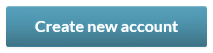 Choose your user name.
Enter your new (strong) site password
At least 8 characters in lengthAt least 1 uppercase letterAt least 1 lowercase letterAt least 1 numberAt least 1 special character (!*# etc.)
Enter your preferred email address (You must be able to access this email account to confirm your enrollment.)
Enter your preferred email address again. (It must match the previous entry.)
Enter your First Name, Last Name (Surname), City or Town, and Country in the appropriate fields.
Click on the Create My New Account Button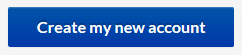 Check your preferred email account for an email from James Stewart (via CLD) with the subject line “Center for Leadership Development Account Confirmation.” Open the email, click on the embedded blue link, and follow on-screen instructions.
Upon verification of your email address, you will be redirected to the WSCLD classroom site entitled “Enrolment Options” with the course “WSCLD Course Sampler” highlighted. If at any point you are asked to enter an Enrollment Key, enter the word “Visitor” (no quotes).  Click on the Submit button to continue.
